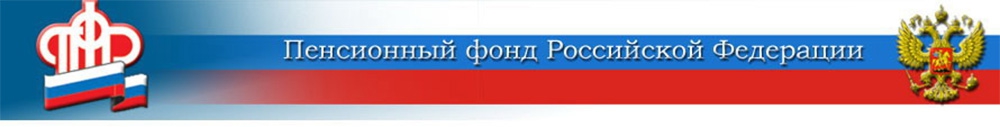 14 апреляЕсли мама передумала...	С 11 апреля некоторые правила использования средств материнского капитала (МСК) изменились*. Женщины, которые ранее направили его на формирование накопительной части пенсии, могут передумать и отозвать средства из негосударственного пенсионного фонда.	Бывают случаи, когда мама сначала решила направить средства на накопительную часть пенсии, а потом передумала и отозвала их, чтобы использовать по другим направлениям - например, купить жильё или потратить средства на образование ребёнка. Но жизненная ситуация в семье изменилась и средства МСК так и остались неиспользованными. 	До принятия новых правил порядок, как действовать в случае, если средства маткапитала были отозваны из НПФ и не использованы, отсутствовал. 	Как женщина — владелец сертификата на маткапитал - может поступить теперь?  В течение полугода со дня возврата средств из НПФ на счёт в Пенсионный фонд России матери нужно решить, на что эти деньги потратить, написав заявление. Если за полгода женщина ничего не решила, она вправе написать заявление в ПФР о продлении этого срока. Но такая возможность даётся только один раз. Если женщина в итоге так и не написала заявление в ПФР, «материнские» деньги  снова вернутся  в НПФ, чтобы и дальше увеличивать будущую накопительную пенсию мамы.	Для всех, кто является владельцем маткапитала и пока не решил, как использовать денежные средства, ничего не изменилось. Действие сертификата на маткапитал по-прежнему бессрочное. Если вы пока не планируете распоряжаться МСК, никакие заявления никуда подавать не надо. Даже те, кто получил право на маткапитал несколько лет назад и ещё не использовал его или использовал частично, могут в любое удобное время направить данные денежные средства на любое из разрешенных законом направлений.*Приказ Министерства труда и социальной защиты РФ от 26.02.2021 №93н «О внесении изменений в некоторые приказы Министерства труда и социальной защиты РФ по вопросам распоряжения средствами (частью средств) материнского (семейного) капиталаЦЕНТР ПФР № 1по установлению пенсийв Волгоградской области